Year ____________________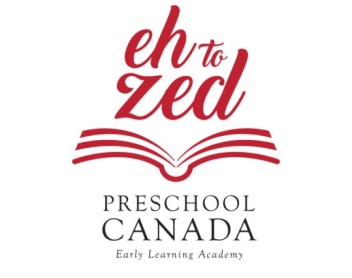 Monthly Inspection – Emergency LightingLocation         JanFebMarAprMayJuneJulyAug SeptOctNovDecCommentsHallway Emergency Lighting Emergency Exit Signs (5)Classroom Emergency Lighting Kitchen Emergency LightingFire Alarm system check Inititating Device JanFebMarAprMayJuneJulyAug SeptOctNovDecCommentsFront Entrance Fire Pull Playground Entrance Fire PullToddler 2 Fire Pull 